COLEGIO EMILIA RIQUELME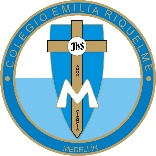 ÁREA DE HUMANIDADES, LENGUA CASTELLANADOCENTE: MARIA ISABEL MAZO ARANGOACTIVIDADES: SEMANA DEL 18 AL 22 DE MAYO DE 2020PARA TENER EN CUENTA…Recuerda que cada día al iniciar la clase, realizaré un saludo por WhatsApp para dar la agenda (que es la misma que está en este taller) y las indicaciones necesarias para continuar la clase.Si por alguna razón no te puedes comunicar en el momento de la clase, puedes preguntar tus dudas a través del WhatsApp o al correo más adelante.Recuerda que el horario de actividades académicas es de 7 a 2:30, de lunes a viernes. Tratemos de solucionar las dudas durante las clases. Después de ese horario deberás esperar hasta el día siguiente para solucionar las inquietudes.CONTINUEMOS HACIENDO LAS ACTIVIDADES CON MUCHO ENTUSIASMOEstas son las agendas de la semana. En lo posible vamos a trabajar directamente en el cuaderno y en el libro, en las páginas que correspondan.FECHA: LUNES 18 DE MAYO (1ra hora: 7-8 p.m.)La clase del día de hoy se orientará por WhatsAppTEMA: LA COHERENCIA Y LA COHESIÓN DESARROLLO:Saludo por WhatsAppConsigna en un cuadro como el siguiente los conceptos más importantes.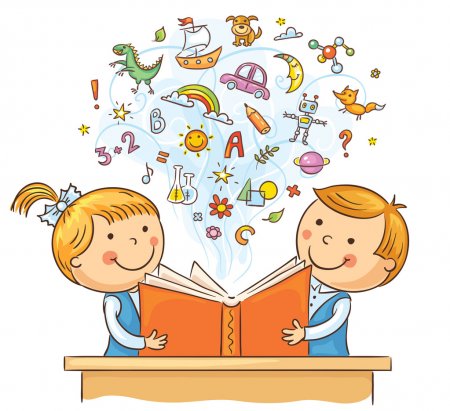 FECHA: MIÉRCOLES 20 DE MAYO (3Ra hora: 9:30-1O:30 p.m.)La clase del día de hoy se orientará a través de videoconferenciaTEMA: SOCIALIZACIÓN DE ESCRITORESDESARROLLO: Terminación de la socialización de jóvenes escritoras.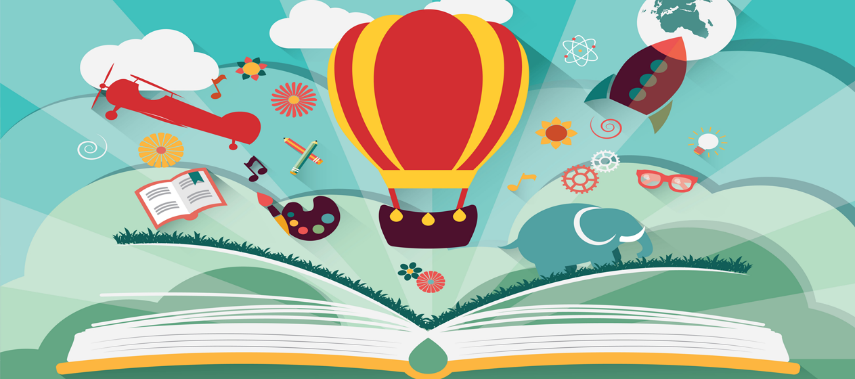 FECHA: JUEVES 21 DE MAYO (4ta hora: 10:30-11:30 p.m.)La actividad del día de hoy se orientará por ClassroomTEMA: ACTIVIDAD EVALUATIVA DE LA SEMANADESARROLLO:Saludo por WhatsAppLas estudiantes ingresarán al Classroom para realizar la actividad evaluativa de la semana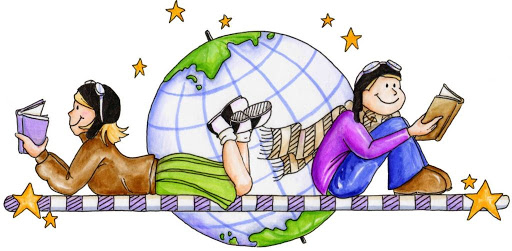 FECHA: VIERNES 22 DE MAYO (5ta hora: 12-1 p.m.)COMPENSATORIO CON MOTIVO DEL DIA DEL EDUCADOR.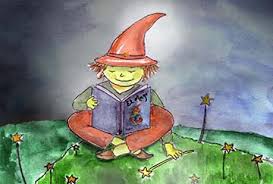 COHESIONCOHERENCIAQué es?Qué es?Características Características 